Città di Pescara   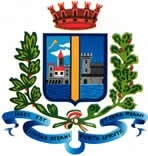 Medaglia d’oro al Merito Civile Settore Politiche per il CittadinoServizio Sistema Educativo Integrato, Refezione  Trasporto e Tutela Mondo Animale CEDOLA RITIRO LIBRI SCUOLA PRIMARIA ANNO SCOLASTICO  2024-2025Il/la sottoscritto/a,	 	in qualità di genitore/tutore/affidatario dell’alunno /a :	nato/a il		a  	C.F. residente nel Comune di	via	n. 	iscritto alla classe	sez.	della Scuola primaria  	 Istituto Comprensivo  		  recapito telefonico (del genitore/tutore/affidatario)	 DICHIARAsotto la propria responsabilità ai sensi del DPR n.445/2000di avere ritirato presso la libreria/cartolibreria  	 i libri di testo di seguito elencati:Informativa D.Lgs. 196/03 e GDPR UE 2016/679 relativi alla protezione dei dati personali: I dati dichiarati saranno utilizzati esclusivamente per l’istruttoria dell’istanza formulata e per le finalità strettamente connesse; il trattamento viene effettuato sia con strumenti cartacei sia con elaborati informatici a disposizione degli uffici; il conferimento dei dati è necessario per l’emissione della cedola libraria.Data,  	Firma del genitore   	Timbro e firma della libreria/ cartolibreriaSi allega copia del documento di riconoscimento in corso di validità del genitore/tutore/affidatario firmatario------------------------------------------------------------------------------------------------------------------------------------------------------------------------RICEVUTA DA COMPILARE A CURA DELLA LIBRERIA/CARTOLIBRERIASi  attesta  che  l’alunno/a   	frequentante  laScuola primaria		dell’IstitutoComprensivo    	 Anno scolastico 2024/2025, ha consegnato la cedola libraria e ritirato i testi scolastici .classe    	sez.    	Data, 	Timbro e firma della libreria/cartolibreriaATTENZIONE: la ricevuta deve essere staccata e restituita al genitore che deve consegnarla alla Scuola primaria frequentata dal figlio/figliaClasseMateria/DisciplinaMateria/DisciplinaMateria/DisciplinaMateria/Disciplina1□ Libro della prima classe□ religione □ lingua straniera2□ sussidiario □ lingua straniera3□ sussidiario □ lingua straniera4□ sussidiario linguaggi□ sussidiario discipline□ religione □ lingua straniera5□ sussidiario linguaggi□ sussidiario discipline □ lingua straniera